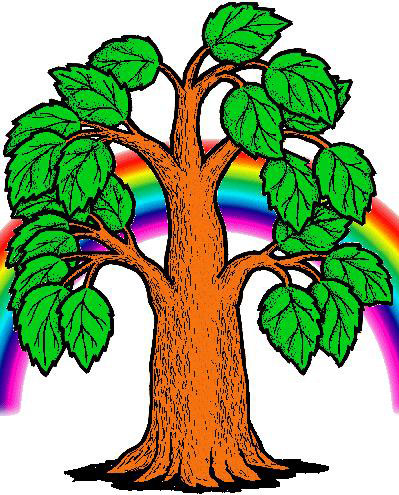 Мудроедерево.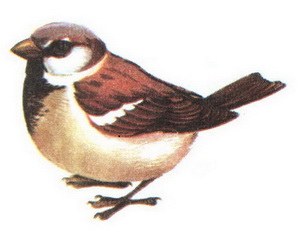 Саблина Вера СергеевнаВоспитательМБДОУ детский сад №168, г. НовокузнецкОднажды в городе на улице Солнечная жил был мальчик по имени Саша. Он очень любил много времени проводить на улице, играть с ребятами, бегать, смеяться, в общем, проводить  свое пребывание на улице  весело. Как-то раз  он вышел на улицу,  взяв с собой вкусную конфету,  он их очень любил, (поэтому у него всегда                                                                                              были полные карманы конфет.)   Выйдя на улицу, он достал свою   конфету раскрыл ее, стал, причмокивая, есть, крутя фантик в своих руках.  Повертев оберткой немного, он бросил ее на землю и пошел во двор где стояло большое старое дерево с раскидистыми ветвями, Саша подбежал к нему и  начал на него залазить, влез на одну ветку, потом на другую и когда мальчик  полез  на очередную ветку ему послышалось            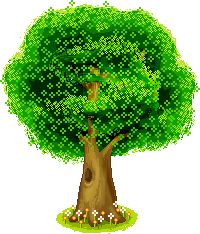 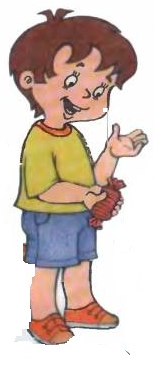 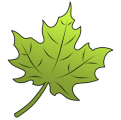  - Ах, как же мне больно.                                                                    Саша  подумал, что ему показалось,  влез на ветвь, сел на нее и стал качать ногами,  то в одну, то в другую сторону. И ему снова послышалось:                                                                             - Какой вредный мальчишка, нисколько не понимает и даже не догадывается о том, как правильно вести себя  на  улице!  Саша посмотрел по сторонам, никого не увиделрядом и спросил:                                                                   -  Кто это говорит?                                                                                      А ему непонятно откуда отвечают:                                                                      -  Кто - кто это я  дерево, на котором ты сидишь! Что удобно сидеть? Вот бы поменять нас местами! Залез на меня, оборвал листочки мои зелененькие, веточки надломил  и сидишь  довольный, а ведь когда сам-то упадешь или поцарапаешься наверняка больно?                                                           - Как так? - спрашивает Саша,- ведь ты дерево, ты не можешь разговаривать ты стоишь да стоишь у нас во дворе странно… да и почему тебе должно быть больно, ты вон какое большое, да и веток у тебя с листьями много ничего страшного и не будет, другие веточки и листочки вырастут!       -Ах вот ты как! - рассердилось дерево – ну, тогда попробуй слезь с меня, я тебе покажу!? Я такое же живое ,как и ты  и умею говорить,  только вот мы  деревья  не разговариваем обычно с  людьми, но ты меня вынудил!?                                        Саша  достал из кармана конфету, бросил обертку вниз на землю и, нажевывая ее, спросил: « Как это вынудил?  Что же я такого сделал? Я тебя не боюсь! И это ты вредное, я просто залез посидеть, а ты тут разворчалось. Стояло бы себе да помалкивало! 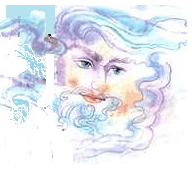 Как только мальчик закончил говорить, подул сильный ветер,  и дерево стало качаться то в левую, то в правую сторону, и его ветки так же начали  раскачиваться.                                                                                      - Тебе стоит поучиться хорошим манерам и много чего усвоить, узнать, ты совсем ничего не хочешь понять» - сказало дерево.  Я покажу тебе, как вы люди порой не понимаете, что причиняете большой вред нам живым растениям и всей природе, а ведь вы люди тоже являетесь частичкой природы и не понимаете, что если вы губите окружающий нас мир, то губите и себя. Я превращу тебя в птицу и мой друг ветер покажет тебе, как вы люди наносите большой вред всем  живым существам:  животным, птицам, растениям, нам могучим деревьям и ,конечно же себе, людям.                                                                                                    Как только дерево закончило  говорить, подул сильный ветер, он поднял мальчика ввысь, стал  его кружить. А дерево начало говорить:                                                                       - Ветер, ветер, ветерок, ты летаешь высоко, ты кружись, кружись, кружись, Саша в птицу превратись.                                       И тут ветер начал кружить мальчика, кружил его, кружил, как вдруг Саша превратился в маленького воробышка. Воробышек-Саша сел на ветку дерева и прочирикал:                                                                                                        - Как же так, как же я теперь буду, я не хочу  быть птицей, я быть мальчиком хочу!                                                                             - Ты станешь мальчиком тогда когда поймешь, что вел себя неправильно не только по отношению ко мне, но и ко всей окружающей нас среде. Ветер тебе покажет… И ветер подхватил Сашу. Когда они пролетали мимо Сашиного подъезда, ветер сказал:                                                                                                               - Смотри, Саша это ведь ты сегодня бросил обертку от конфеты, а ведь таким образом ты засоряешь нашу землю, посмотри, вы люди бросаете мусор, не нужные вам бумажки не в урну, а где придется, ты видишь как много вокруг разбросанно разного мусора?                                              - Да, вижу,  сказал тихонько Саша.                                                     - Посмотри, а вот здесь у вас во дворе находиться контейнер для мусора, но некоторые из вас выбрасывают не в него, а мимо, смотри, сколько  мусора раскидано здесь.                                                                                                             Саша посмотрел в сторону, где стояли контейнера, тихонько сказал:                                                                                                                               - А я раньше этого не замечал...                                                          -  Знаешь, сказал ветер,  - ведь чем больше вы неуважительно и бездумно относитесь к окружающей среде, тем тяжелее становится всем растениям, цветам, деревьям. Ведь именно растения выделяют кислород, которым вы дышите, кормят вас и животных, ведь хлеб, который вы едите, изготавливают  из пшеницы, ржи…                         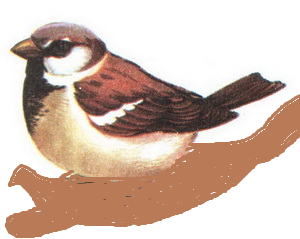 Саша летел, смотрел по сторонам и молча, слушал. Тем временем ветер продолжал свой рассказ:                                                       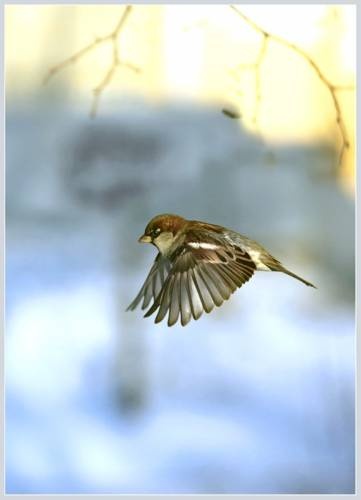 -  Посмотри, а вот здесь раньше была красивая маленькая полянка, на которой росли различные цветы и зеленая травка и даже деревья, теперь здесь стоит  фабрика. Все что здесь росло, уничтожили. В нашем городе люди построили много заводов, фабрик, электростанций.                                         -  А что в этом плохого?- с удивлением спросил Саша.                            -  От этих предприятий загрязняется воздух - его загрязняет дым, который выходит из труб в небо, а так же газы от машин, посмотри сколько их.                                                                - Да, я вижу,  сказал Саша.                                                                       - Отходы заводов сливаются в реки, моря и загрязняют их, гибнут рыбы. Так загрязняется наша земля. От загрязнений гибнут животные, растения и болеете вы люди, - очень грустным голосом сказал ветер.                                                 Саша  смотрел по сторонам, он увидел все то, что рассказывал ему ветер и сказал:                                                               - Я даже и не думал что все вот так…  Мне очень стыдно, грустно,  но ведь не все люди загрязняют природу?                     - Нет не все; ответил ветер  -  есть люди, которые защищают ее,  стараются, чтобы ей причинили меньше вреда. Есть люди, которые изучают природу, изучают  как живут живые существа, таких людей называют экологами. Я думаю, ты все понял.                                                                                                                                   И ветер показал Саше дорогу, которая вела к его дому. Мальчик увидел то самое дерево с раскидистыми ветвями, подлетел к нему и, опустив  свою маленькую воробьиную  головку, сказал:                                                                                           - Мне очень стыдно перед тобой, я хотел бы извиниться за  мое  неуважительное отношение к тебе и природе, прости меня!                                                                                                             -  Я прощаю тебя и ты знай теперь впредь, что природу необходимо охранять, любить, ценить. Ведь мы без нее погибнем.                                                                                                                           И дерево начало говорить волшебные слова                                                   – Ветер, ветер, ветерок, ты летаешь высоко, ты кружись, кружись, кружись Саша мальчиком становись.                                    И в тот же миг Саша стал снова мальчиком, но он стал не таким, как был раньше. Он  понял, что значит для нас всех природа, и что именно мы должны ее охранять и защищать. Тут он услышал знакомый голос мамы, которая звала его домой обедать, Саша посмотрел на дерево, улыбнулся  ему, поднял обертку от своей конфеты и побежал домой.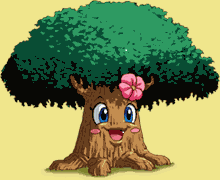 